Homework Activities Class 3 – Autumn Term 1 2022Modern EuropeOur topic for this term is ‘Modern Europe’. Your	homework tasks link to this topic. Please complete only one homework activity each week. You can complete them in any order.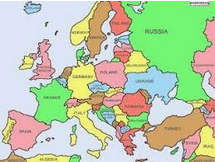 Create a model of a famous European landmark.Write a travel guide for one of the following cities. Prague, Budapest, Zagreb, Riga or Ljubljana.Choose 5 European flags to draw. Write some facts on each flag. What is the population of the country? What is its capital city? Does it have any famous landmarks? Highest mountain? Longest river?Choose a European country and find out what the country makes and exports. For example, if you choose Germany, you will find out that its biggest export is vehicles. You can present your findings in any way you like. Facts and figures, pictures, graphs etc.Create a recipe for a famous dish from a European country. You will need to research national dishes. For example, the national dish of Croatia is Zagorski štrukli. You will need to discover the ingredients for this. If you want to, you could even make the dish and take a picture.Find out a special festival that takes place in Europe. You could have The Carnival of Venice in Italy or the Tomatina Tomato fight in Spain. Create a poster to advertise your festival.Create a wordsearch or crossword linked to European countries. You don’t need to use all the European countries. Choose at least 10. If you are doing a crossword, think of the clues you will need to give so people can solve your puzzle. 